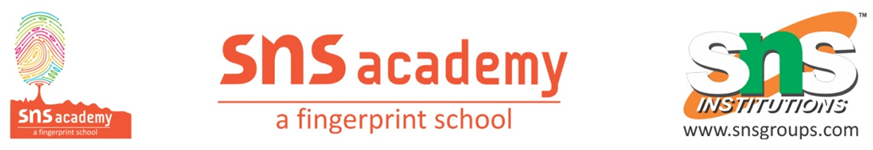 Class : 9 								Subject : French A) NOTES FOR CULTURE ET CIVILIZATIONB) Une Lettre  Key words Etudes - studies Boulot /emploi - jobLes bourses -scholarship*Nommez les petits boulots / emploisLaver la voiture, garder les enfants ou faire du baby sitting,travailler dans un supermarché . *IUT - les études de technologies. *Le système d'éducation en FranceLe système éducatif en France est obligatoire et gratuit jusqu’à 16 ans. Le système éducatif en France est divisé en plusieurs étapes. Il commence par l'école maternelle, suivie de l'école élémentaire. Ensuite, les élèves passent au collège, qui comprend les classes de la 6e à la 3e (environ de 11 à 15 ans). Après le collège, ils peuvent choisir entre différentes filières / branches au lycée (générale, technologique, professionnelle) pour les trois dernières années (de la Seconde à la Terminale). Le baccalauréat (Bac) est le diplôme obtenu à la fin du lycée et est nécessaire pour l'entrée à l'université.1. **École Maternelle**2 à 6 ans. 2. **École primaire /Élémentaire**6 à 11ans 3. **Collège**   12 à 15 ans    - Sixième (6e)   - Cinquième (5e)   - Quatrième (4e)   - Troisième (3e)Au collège on doit passer un examen et on reçoit le diplôme de Brevet. 4. **Lycée**   - Seconde   - Première (générale, technologique, professionnelle)   - Terminale (générale, technologique, professionnelle)Au lycée on doit obtenir le diplôme de baccalauréat pour aller aux universités. 5. **Enseignement Supérieur**   - Université, grandes écoles, formations professionnelles, etc.*L'université de Sorbonne :L’université de Sorbonne est située à Paris, en France.  Elle est l'une des plus anciennes universités du monde.L'Université de Sorbonne a été fondée en 1257 par Robert de Sorbon. *Nommez des objets qu'on trouve dans un bureau :Une agrafeuse, un ordinateur, une colle, une imprimante, des dossiers, un ruban adhésif etc*Décrivez l'emploi d'un secrétaire. Elle prend des notes qu’elle doit rédiger sous forme de lettres sur l'ordinateur.Elle  range les dossiers et elle fait des photocopies. * Qu’est ce que c’est un C V ?CV est Curriculum Vitae.c’est très important pour avoir un emploi. Il contient des informations personnelles comme le nom,l'âge , l’adresse etc, la formation,l'expérience professionnelle et la compétence.* Quelles sont les parties d’un C V ?Les parties d’ un CV sont des informations personnelles comme le nom,l'âge , l’adresse etc, la formation,l'expérience professionnelle et la compétence.*Lettre Ecrivez une lettre à votre ami en lui décrivant le roman /un livre que tu as récemment lu.                                                                           Paris, Le 22 décembre 2023Cher /chère (your friend’s name),                                  Comment vas-tu? J'espère que tu vas bien.Ici mes examens sont terminés et les vacances ont commencé.			       La semaine dernière j’ai lu un roman très intéressant qui s’appelle “Le Petit Prince”écrit par Saint-Exupéry.C’est un conte poétique. Le roman décrit les aventures d'un petit prince qui voyage d'une planète à l'autre. Ce Petit Prince rencontre des personnages inhabituels. Le livre explore des thèmes profonds tels que l'amitié, l'amour et la quête de sens dans la vie. L'histoire est très simple. Ce livre  offre des leçons intemporelles. Ça nous permet de voir le monde avec les yeux d'un enfant, l'importance des relations humaines et de la compréhension mutuelle. J’ai beaucoup aimé ce roman. Je te conseille évidemment de le lire.				Écris -moi l'expérience après avoir lu ce roman. J’attends ta réponse. Donne les salutations à tes parents.                                          							Bises,										(your Name)